01-376 Универсальный лесопожарный транспортер грузоподъемностью 3 тн на базе среднего гусеничного артиллерийского тягача АТС-59Г, боевой расчет до 6+12, полный вес до 17 тн, прицеп 14 тн, А-650Г 300 лс, 38 км/час, 1 экз., переоборудован в ПЧ г. Тольятти, 2011 г.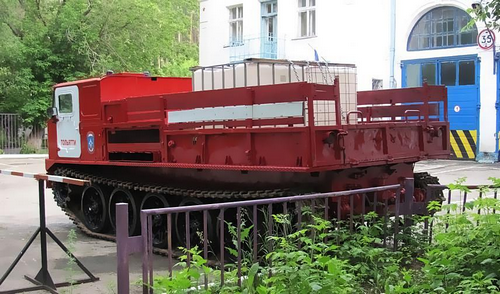 От Chaga на livejournal.com. «…правильно считать головастика универсальным пожарным транспортером-тягачем. Машина предназначена для доставки личного состава, огнетушащих средств и всякого специнструмента в непроходимые дебри, куда не попасть даже на многотонных грузовых вездеходах. После страшных лесных пожаров 2010 года местный гарнизон и разжился этим транспортером. Трудно посчитать сколько разного добра было снесено и сломано четыре года назад, когда караулы городских ПЧ пытались прорваться в лесную чащу на больших неповоротливых "Уралах", обвешанных пожарно-техническим вооружением. И по вине габаритов далеко не всегда добирались до основного очага. А головастик - юркий, короткий, невысокий, проходимый и весьма маневренный. Потому что, в отличие от колесной пожтехники, способен развернуться прямо на месте. В Тольятти списанную армейскую гусеничку пригнали весной 2011 года в полуразобранном состоянии. Около месяца понадобилось рукастым пожарным для того, чтобы восстановить частично разукомплектованный тягач, покрасить в стандартную цвето-графическую схему и приспособить под пожарные задачи. Выполнить последний пункт оказалось совсем нетрудно: в открытый кузов погрузили две пластиковые емкости с водой, надежно закрепили цепями, заботливо подвесили к борту лопату, прилепили на крышу проблесковые маячки. Всё - гусеничка к бою с огнем готова. Баки оказались кубовые. Хотя тогда странно, что их всего два, ибо грузоподъемность пепелаца - три тонны. Машина простая, надежная, не убиваемая - чем и хороша. Но, блин, прожорливая в эксплуатации. При скорости 40 км/ч тягач съедает 156 литров соляры на 100 километров пути. С другой стороны, боевую задачу она выполняет от силы один-два раза в год, вдобавок тягач дальновидно воткнули в ту пожарную часть, которая фактически стоит в центре леса, поэтому больших пробегов у АТС-59Г не бывает.»rcforum.su/showthread.php?t=15322&page=186 Евгений Леонтьев 2011 В Тольятти появился "пожарный танк" на базе АТС-59. Естественно, это навеяно лесными пожарами 2010 года. В отличие от многих больших городов, где в прошлом году прошел огонь, у нас лес расположен четко в центре города. Он разделяет два (из трех) крупных административных района (любознательные могут погуглить спутниковую карту). Федеральная ПЧ, в которой этот танк объявился, географически стоит наиболее близко к городскому лесу.
 Взяли его у военных из в/ч внутренних войск. Сначала пригнали в одну ПЧ, а затем, уже перекрасив в пожарную цвето-графическую схему, передали в ПЧ, где АТС-59 наиболее нужен. Сама ПЧ хоть и федеральная, но весьма скромненькая (две АЦ-40(130)-63Б и одна АЦ-2,5-40 (131) 6ВР).   АТС-59Г - средний артиллерийский тягач. Создан на базе АТС-59 и отличается от него кабиной большей вместимости, оборудованной более мощной системой обогрева. Тягач предназначен для доставки артиллерийских орудий и их расчётов к месту боевой позиции, а так же для снабжения боеприпасами. Машина выпускалась с 1969 г.Тактико-технические характеристики артиллерийского тягача АТС-59Г.Масса в снаряженном состоянии, кг13750Грузоподъемность платформы, кг3000Масса буксируемого прицепа, кг8000-14000Мест в кабине6Мест в кузове для сидения12Габариты, мм: длина ширина высота по кабине6280х2780х2580высота по тенту2620База опорных катков, мм3280Длина опорной поверхности гусениц, мм3315Колея (по середина м гусениц), мм2200Дорожный просвет с грузом на платформе, мм420Среднее удельное давление на грунт с грузом на платформе, кг/см2:0,54Максимальная мощность двигателя, л.с.300при частоте вращения, об/мин1700Максимальная скорость с полной нагрузкой без прицепа по шоссе, км/ч39Запас хода по грунту с нагрузкой и прицепом, км500Запас хода по шоссе с нагрузкой и прицепом, км720Предельный преодолеваемый подъем по твердому грунту с нагрузкой град.:35